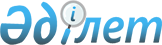 "Қазақстан Республикасы Үкіметінің Регламенті туралы" Қазақстан Республикасы Үкіметінің 2002 жылғы 10 желтоқсандағы № 1300 қаулысына толықтырулар енгізу туралы
					
			Күшін жойған
			
			
		
					Қазақстан Республикасы Үкіметінің 2014 жылғы 18 шілдедегі № 797 қаулысы. Күші жойылды - Қазақстан Республикасы Үкіметінің 2022 жылғы 2 маусымдағы № 355 қаулысымен
      Ескерту. Күші жойылды - ҚР Үкіметінің 02.06.2022 № 355 қаулысымен.
      Қазақстан Республикасының Үкіметі ҚАУЛЫ ЕТЕДІ:
      1. "Қазақстан Республикасы Үкіметінің Регламенті туралы" Қазақстан Республикасы Үкіметінің 2002 жылғы 10 желтоқсандағы № 1300 қаулысына (Қазақстан Республикасының ПҮАЖ-ы, 2002 ж., № 44, 443-құжат) мынадай толықтырулар енгізілсін:
      көрсетілген қаулымен бекітілген Қазақстан Республикасы Үкіметінің Регламентінде:
      39-тармақ мынадай мазмұндағы бөлікпен толықтырылсын:
      "Қарыз туралы халықаралық шарттарды жасасу, орындау, өзгерту және тоқтату мәселелері бойынша Үкімет қаулыларының жобалары мүдделі орталық мемлекеттік органдармен қарыз туралы халықаралық шарттардың жобаларымен бір мезгілде келісілуге тиіс. Мүдделі орталық мемлекеттік  органдармен және Әділет министрлігімен келісілгеннен кейін көрсетілген қаулылардың жобалары Сыртқы істер министрлігімен келісілуге тиіс.";
      45-тармақ мынадай мазмұндағы 5) тармақшамен толықтырылсын:
      "5) қарыз туралы халықаралық шарттарды ратификациялау және олардың күшін жою туралы заң жобаларын Қазақстан Республикасы Парламентінің қарауына енгізу туралы қаулылардың жобалары - 5 жұмыс күні.".
      2. Осы қаулы алғашқы ресми жарияланған күнінен бастап қолданысқа енгізіледі.
					© 2012. Қазақстан Республикасы Әділет министрлігінің «Қазақстан Республикасының Заңнама және құқықтық ақпарат институты» ШЖҚ РМК
				
Қазақстан Республикасының
Премьер-Министрі
К.Мәсімов